РЕПУБЛИКА СРБИЈА 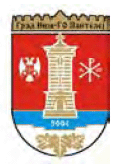 ГРАД НИШГРАДСКА ОПШТИНА ПАНТЕЛЕЈБрој ЈН: Д-1.1.4Број:    404-43/20-02      Датум: 09.03.2020.год.На основу члана 55. Став 1. Тачка 8. и члана 57. и 116. Закона о јавним набавкама  („Сл.гласник РС“ број 124/2012 и 14/2015 ) Градска општина Пантелеј објављујеОБАВЕШТЕЊЕо закљученом уговору	У отвореном поступку јавне набавке за набавку добара-подземних контејнера ОРН-44613700, ЈН број Д-1.1.4, наручилац је донео одлуку о додели уговора на основу које је закључен следећи уговор о јавној набавци:Уговор бр.100/20-02 од 05.03.2020.године са „Корали“ДОО  Конарево 206, Краљево, за набавку добара-подземних контејнера, уговорене вредности 10.827.000,00 динара без ПДВ-а.Укупна уговорена вредност јавне набавке износи 10.827.000,00 динара без ПДВ-а, односно   12.992.400,00 динара са ПДВ-ом.Критеријум за доделу уговора у овом поступку је најнижа понуђена цена.	Наручилац је у овом поступку примио једну понуду.Понуда понуђача „Корали“ доо, Конарево бр.206, Краљево, заведена под бројем 404-55/20-02, од 24.02.2020. за 30 подземних контејнера, врсте, техничких карактеристика, квалитета и описа датог у конкурсној документацији, износи  10.827.000,00 динара без ПДВ-а, односно, 12.992.400,00 динара са ПДВ-ом.	Наручилац је донео Одлуку о додели уговора дана 24.02.2020.године.	Уговор са наведеним добављачем закључен је дана 05.03.2020.године.	Рок за извршење Уговора је 06.03.2020 године.                                                                 Комисија за спровођење јавне набавке